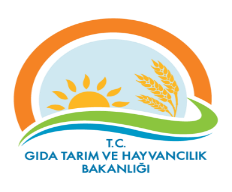 TEKİRDAĞ İL GIDA, TARIM ve HAYVANCILIK MÜDÜRLÜĞÜTEMEL SÜREÇ TANIM FORMUTEKİRDAĞ İL GIDA, TARIM ve HAYVANCILIK MÜDÜRLÜĞÜTEMEL SÜREÇ TANIM FORMUTEKİRDAĞ İL GIDA, TARIM ve HAYVANCILIK MÜDÜRLÜĞÜTEMEL SÜREÇ TANIM FORMUTEKİRDAĞ İL GIDA, TARIM ve HAYVANCILIK MÜDÜRLÜĞÜTEMEL SÜREÇ TANIM FORMUTEKİRDAĞ İL GIDA, TARIM ve HAYVANCILIK MÜDÜRLÜĞÜTEMEL SÜREÇ TANIM FORMUTEKİRDAĞ İL GIDA, TARIM ve HAYVANCILIK MÜDÜRLÜĞÜTEMEL SÜREÇ TANIM FORMUTEKİRDAĞ İL GIDA, TARIM ve HAYVANCILIK MÜDÜRLÜĞÜTEMEL SÜREÇ TANIM FORMUTEKİRDAĞ İL GIDA, TARIM ve HAYVANCILIK MÜDÜRLÜĞÜTEMEL SÜREÇ TANIM FORMUTEKİRDAĞ İL GIDA, TARIM ve HAYVANCILIK MÜDÜRLÜĞÜTEMEL SÜREÇ TANIM FORMUDokuman KoduDokuman KoduDokuman KoduDokuman KoduGTHB.59.İLM.KYS.023GTHB.59.İLM.KYS.023TEKİRDAĞ İL GIDA, TARIM ve HAYVANCILIK MÜDÜRLÜĞÜTEMEL SÜREÇ TANIM FORMUTEKİRDAĞ İL GIDA, TARIM ve HAYVANCILIK MÜDÜRLÜĞÜTEMEL SÜREÇ TANIM FORMUTEKİRDAĞ İL GIDA, TARIM ve HAYVANCILIK MÜDÜRLÜĞÜTEMEL SÜREÇ TANIM FORMUTEKİRDAĞ İL GIDA, TARIM ve HAYVANCILIK MÜDÜRLÜĞÜTEMEL SÜREÇ TANIM FORMUTEKİRDAĞ İL GIDA, TARIM ve HAYVANCILIK MÜDÜRLÜĞÜTEMEL SÜREÇ TANIM FORMUTEKİRDAĞ İL GIDA, TARIM ve HAYVANCILIK MÜDÜRLÜĞÜTEMEL SÜREÇ TANIM FORMUTEKİRDAĞ İL GIDA, TARIM ve HAYVANCILIK MÜDÜRLÜĞÜTEMEL SÜREÇ TANIM FORMUTEKİRDAĞ İL GIDA, TARIM ve HAYVANCILIK MÜDÜRLÜĞÜTEMEL SÜREÇ TANIM FORMUTEKİRDAĞ İL GIDA, TARIM ve HAYVANCILIK MÜDÜRLÜĞÜTEMEL SÜREÇ TANIM FORMUYayın TarihiYayın TarihiYayın TarihiYayın Tarihi05.02.201805.02.2018TEKİRDAĞ İL GIDA, TARIM ve HAYVANCILIK MÜDÜRLÜĞÜTEMEL SÜREÇ TANIM FORMUTEKİRDAĞ İL GIDA, TARIM ve HAYVANCILIK MÜDÜRLÜĞÜTEMEL SÜREÇ TANIM FORMUTEKİRDAĞ İL GIDA, TARIM ve HAYVANCILIK MÜDÜRLÜĞÜTEMEL SÜREÇ TANIM FORMUTEKİRDAĞ İL GIDA, TARIM ve HAYVANCILIK MÜDÜRLÜĞÜTEMEL SÜREÇ TANIM FORMUTEKİRDAĞ İL GIDA, TARIM ve HAYVANCILIK MÜDÜRLÜĞÜTEMEL SÜREÇ TANIM FORMUTEKİRDAĞ İL GIDA, TARIM ve HAYVANCILIK MÜDÜRLÜĞÜTEMEL SÜREÇ TANIM FORMUTEKİRDAĞ İL GIDA, TARIM ve HAYVANCILIK MÜDÜRLÜĞÜTEMEL SÜREÇ TANIM FORMUTEKİRDAĞ İL GIDA, TARIM ve HAYVANCILIK MÜDÜRLÜĞÜTEMEL SÜREÇ TANIM FORMUTEKİRDAĞ İL GIDA, TARIM ve HAYVANCILIK MÜDÜRLÜĞÜTEMEL SÜREÇ TANIM FORMUSayfa SayısıSayfa SayısıSayfa SayısıSayfa SayısıSüreç Adı Süreç Adı Süreç Adı SİVİL SAVUNMA İŞLERİ SİVİL SAVUNMA İŞLERİ SİVİL SAVUNMA İŞLERİ SİVİL SAVUNMA İŞLERİ SİVİL SAVUNMA İŞLERİ SİVİL SAVUNMA İŞLERİ SİVİL SAVUNMA İŞLERİ SİVİL SAVUNMA İŞLERİ SİVİL SAVUNMA İŞLERİ SİVİL SAVUNMA İŞLERİ SİVİL SAVUNMA İŞLERİ SİVİL SAVUNMA İŞLERİ Süreç No:023Süreç No:023Süreç No:023Süreç No:023Süreç No:023Süreç TipiSüreç TipiSüreç TipiOPERASYONELOPERASYONELOPERASYONELOPERASYONELOPERASYONELOPERASYONELOPERASYONELOPERASYONELOPERASYONELOPERASYONELOPERASYONELOPERASYONELOPERASYONELOPERASYONELOPERASYONELOPERASYONELOPERASYONELSüreç Sahibi  Süreç Sahibi  Süreç Sahibi  Gıda, Tarım ve Hayvancılık İl Müdürü Gıda, Tarım ve Hayvancılık İl Müdürü Gıda, Tarım ve Hayvancılık İl Müdürü Gıda, Tarım ve Hayvancılık İl Müdürü Gıda, Tarım ve Hayvancılık İl Müdürü Gıda, Tarım ve Hayvancılık İl Müdürü Gıda, Tarım ve Hayvancılık İl Müdürü Gıda, Tarım ve Hayvancılık İl Müdürü Gıda, Tarım ve Hayvancılık İl Müdürü Gıda, Tarım ve Hayvancılık İl Müdürü Gıda, Tarım ve Hayvancılık İl Müdürü Gıda, Tarım ve Hayvancılık İl Müdürü Gıda, Tarım ve Hayvancılık İl Müdürü Gıda, Tarım ve Hayvancılık İl Müdürü Gıda, Tarım ve Hayvancılık İl Müdürü Gıda, Tarım ve Hayvancılık İl Müdürü Gıda, Tarım ve Hayvancılık İl Müdürü Süreç Sorumlusu/SorumlularıSüreç Sorumlusu/SorumlularıSüreç Sorumlusu/Sorumlularıİlgili İl Müdür Yardımcısı İlgili Şube Müdürü / İlçe Müdürü / Sivil Savunma Amiriilçeİlgili İl Müdür Yardımcısı İlgili Şube Müdürü / İlçe Müdürü / Sivil Savunma Amiriilçeİlgili İl Müdür Yardımcısı İlgili Şube Müdürü / İlçe Müdürü / Sivil Savunma Amiriilçeİlgili İl Müdür Yardımcısı İlgili Şube Müdürü / İlçe Müdürü / Sivil Savunma Amiriilçeİlgili İl Müdür Yardımcısı İlgili Şube Müdürü / İlçe Müdürü / Sivil Savunma Amiriilçeİlgili İl Müdür Yardımcısı İlgili Şube Müdürü / İlçe Müdürü / Sivil Savunma Amiriilçeİlgili İl Müdür Yardımcısı İlgili Şube Müdürü / İlçe Müdürü / Sivil Savunma Amiriilçeİlgili İl Müdür Yardımcısı İlgili Şube Müdürü / İlçe Müdürü / Sivil Savunma Amiriilçeİlgili İl Müdür Yardımcısı İlgili Şube Müdürü / İlçe Müdürü / Sivil Savunma Amiriilçeİlgili İl Müdür Yardımcısı İlgili Şube Müdürü / İlçe Müdürü / Sivil Savunma Amiriilçeİlgili İl Müdür Yardımcısı İlgili Şube Müdürü / İlçe Müdürü / Sivil Savunma Amiriilçeİlgili İl Müdür Yardımcısı İlgili Şube Müdürü / İlçe Müdürü / Sivil Savunma Amiriilçeİlgili İl Müdür Yardımcısı İlgili Şube Müdürü / İlçe Müdürü / Sivil Savunma Amiriilçeİlgili İl Müdür Yardımcısı İlgili Şube Müdürü / İlçe Müdürü / Sivil Savunma Amiriilçeİlgili İl Müdür Yardımcısı İlgili Şube Müdürü / İlçe Müdürü / Sivil Savunma Amiriilçeİlgili İl Müdür Yardımcısı İlgili Şube Müdürü / İlçe Müdürü / Sivil Savunma Amiriilçeİlgili İl Müdür Yardımcısı İlgili Şube Müdürü / İlçe Müdürü / Sivil Savunma AmiriilçeSüreç UygulayıcılarıSüreç UygulayıcılarıSüreç UygulayıcılarıAFAD (İl Afet ve Acil Durum Müdürlüğü)Gıda Tarım ve Hayvancılık Bakanlığı Destek Hizmetleri Dairesi BaşkanlığıSivil Savunma Amiri AFAD (İl Afet ve Acil Durum Müdürlüğü)Gıda Tarım ve Hayvancılık Bakanlığı Destek Hizmetleri Dairesi BaşkanlığıSivil Savunma Amiri AFAD (İl Afet ve Acil Durum Müdürlüğü)Gıda Tarım ve Hayvancılık Bakanlığı Destek Hizmetleri Dairesi BaşkanlığıSivil Savunma Amiri AFAD (İl Afet ve Acil Durum Müdürlüğü)Gıda Tarım ve Hayvancılık Bakanlığı Destek Hizmetleri Dairesi BaşkanlığıSivil Savunma Amiri AFAD (İl Afet ve Acil Durum Müdürlüğü)Gıda Tarım ve Hayvancılık Bakanlığı Destek Hizmetleri Dairesi BaşkanlığıSivil Savunma Amiri AFAD (İl Afet ve Acil Durum Müdürlüğü)Gıda Tarım ve Hayvancılık Bakanlığı Destek Hizmetleri Dairesi BaşkanlığıSivil Savunma Amiri AFAD (İl Afet ve Acil Durum Müdürlüğü)Gıda Tarım ve Hayvancılık Bakanlığı Destek Hizmetleri Dairesi BaşkanlığıSivil Savunma Amiri AFAD (İl Afet ve Acil Durum Müdürlüğü)Gıda Tarım ve Hayvancılık Bakanlığı Destek Hizmetleri Dairesi BaşkanlığıSivil Savunma Amiri AFAD (İl Afet ve Acil Durum Müdürlüğü)Gıda Tarım ve Hayvancılık Bakanlığı Destek Hizmetleri Dairesi BaşkanlığıSivil Savunma Amiri AFAD (İl Afet ve Acil Durum Müdürlüğü)Gıda Tarım ve Hayvancılık Bakanlığı Destek Hizmetleri Dairesi BaşkanlığıSivil Savunma Amiri AFAD (İl Afet ve Acil Durum Müdürlüğü)Gıda Tarım ve Hayvancılık Bakanlığı Destek Hizmetleri Dairesi BaşkanlığıSivil Savunma Amiri AFAD (İl Afet ve Acil Durum Müdürlüğü)Gıda Tarım ve Hayvancılık Bakanlığı Destek Hizmetleri Dairesi BaşkanlığıSivil Savunma Amiri AFAD (İl Afet ve Acil Durum Müdürlüğü)Gıda Tarım ve Hayvancılık Bakanlığı Destek Hizmetleri Dairesi BaşkanlığıSivil Savunma Amiri AFAD (İl Afet ve Acil Durum Müdürlüğü)Gıda Tarım ve Hayvancılık Bakanlığı Destek Hizmetleri Dairesi BaşkanlığıSivil Savunma Amiri AFAD (İl Afet ve Acil Durum Müdürlüğü)Gıda Tarım ve Hayvancılık Bakanlığı Destek Hizmetleri Dairesi BaşkanlığıSivil Savunma Amiri AFAD (İl Afet ve Acil Durum Müdürlüğü)Gıda Tarım ve Hayvancılık Bakanlığı Destek Hizmetleri Dairesi BaşkanlığıSivil Savunma Amiri AFAD (İl Afet ve Acil Durum Müdürlüğü)Gıda Tarım ve Hayvancılık Bakanlığı Destek Hizmetleri Dairesi BaşkanlığıSivil Savunma Amiri SÜREÇ SINIRLARISÜREÇ SINIRLARISÜREÇ SINIRLARIBaşlangıç NoktasıBaşlangıç NoktasıBaşlangıç NoktasıBaşlangıç NoktasıTEKAMP (Tekirdağ Afet Müdahale Planı) Gıda Tarım ve Hayvancılık Hizmet GrubuTEKAMP (Tekirdağ Afet Müdahale Planı) Gıda Tarım ve Hayvancılık Hizmet GrubuTEKAMP (Tekirdağ Afet Müdahale Planı) Gıda Tarım ve Hayvancılık Hizmet GrubuTEKAMP (Tekirdağ Afet Müdahale Planı) Gıda Tarım ve Hayvancılık Hizmet GrubuTEKAMP (Tekirdağ Afet Müdahale Planı) Gıda Tarım ve Hayvancılık Hizmet GrubuTEKAMP (Tekirdağ Afet Müdahale Planı) Gıda Tarım ve Hayvancılık Hizmet GrubuTEKAMP (Tekirdağ Afet Müdahale Planı) Gıda Tarım ve Hayvancılık Hizmet GrubuTEKAMP (Tekirdağ Afet Müdahale Planı) Gıda Tarım ve Hayvancılık Hizmet GrubuTEKAMP (Tekirdağ Afet Müdahale Planı) Gıda Tarım ve Hayvancılık Hizmet GrubuTEKAMP (Tekirdağ Afet Müdahale Planı) Gıda Tarım ve Hayvancılık Hizmet GrubuTEKAMP (Tekirdağ Afet Müdahale Planı) Gıda Tarım ve Hayvancılık Hizmet GrubuTEKAMP (Tekirdağ Afet Müdahale Planı) Gıda Tarım ve Hayvancılık Hizmet GrubuTEKAMP (Tekirdağ Afet Müdahale Planı) Gıda Tarım ve Hayvancılık Hizmet GrubuSÜREÇ SINIRLARISÜREÇ SINIRLARISÜREÇ SINIRLARIBitiş NoktasıBitiş NoktasıBitiş NoktasıBitiş NoktasıOnaylamaOnaylamaOnaylamaOnaylamaOnaylamaOnaylamaOnaylamaOnaylamaOnaylamaOnaylamaOnaylamaOnaylamaOnaylamaGİRDİLERGİRDİLERGİRDİLERGİRDİLERGİRDİLERGİRDİLERGİRDİLERGİRDİLERGİRDİLERGİRDİLERGİRDİLERGİRDİLERGİRDİLERGİRDİ SAĞLAYANLARGİRDİ SAĞLAYANLARGİRDİ SAĞLAYANLARGİRDİ SAĞLAYANLARGİRDİ SAĞLAYANLARGİRDİ SAĞLAYANLARGİRDİ SAĞLAYANLARTEKAMP Tekirdağ Afet Müdahale Planı onay Prosedörü              İl Afet ve Acil Durum Koordinasyon Kurunun onaylayıp yürürlüğe koyduğu, TEKAMP ''Tekirdağ İl Afet Müdahale Planı'' Tekirdağ Yerel Düzey Gıda Tarım ve Hayvancılık Hizmet Grubu planlarının en geç yılın sonuncu günü ,İl Müdürlüğümüzdeki kontrolleri yapılarak değişiklik varsa değişikliklerin yapılmasını müteakip plan bir sureti onaylanmak üzere Gıda Tarım ve Hayvancılık Bakanlığı Destek Hizmetleri Dairesi Başkanlığına Gönderilir.Gıda Tarım ve Hayvancılık Bakanlığı Destek Hizmetleri Dairesi Başkanlığınca onaylanıp İl Müdürlüğümüze gönderilen plan AFAD’a (  İl Afet ve Acil Durum Müdürlüğü ) kontrol ve onay için gönderilir.Tekirdağ AFAD Müdürlüğünden planı hazırlayan Gıda Tarım ve Hayvancılık İl Müdürlüğü Sivil Savunma Biriminde görevi Sivil Savunma Amirinin de dahil olduğu komisyon tarafından plan incelenir eksiklikler yok ise plan onaylanır.TEKAMP Tekirdağ Afet Müdahale Planı onay Prosedörü              İl Afet ve Acil Durum Koordinasyon Kurunun onaylayıp yürürlüğe koyduğu, TEKAMP ''Tekirdağ İl Afet Müdahale Planı'' Tekirdağ Yerel Düzey Gıda Tarım ve Hayvancılık Hizmet Grubu planlarının en geç yılın sonuncu günü ,İl Müdürlüğümüzdeki kontrolleri yapılarak değişiklik varsa değişikliklerin yapılmasını müteakip plan bir sureti onaylanmak üzere Gıda Tarım ve Hayvancılık Bakanlığı Destek Hizmetleri Dairesi Başkanlığına Gönderilir.Gıda Tarım ve Hayvancılık Bakanlığı Destek Hizmetleri Dairesi Başkanlığınca onaylanıp İl Müdürlüğümüze gönderilen plan AFAD’a (  İl Afet ve Acil Durum Müdürlüğü ) kontrol ve onay için gönderilir.Tekirdağ AFAD Müdürlüğünden planı hazırlayan Gıda Tarım ve Hayvancılık İl Müdürlüğü Sivil Savunma Biriminde görevi Sivil Savunma Amirinin de dahil olduğu komisyon tarafından plan incelenir eksiklikler yok ise plan onaylanır.TEKAMP Tekirdağ Afet Müdahale Planı onay Prosedörü              İl Afet ve Acil Durum Koordinasyon Kurunun onaylayıp yürürlüğe koyduğu, TEKAMP ''Tekirdağ İl Afet Müdahale Planı'' Tekirdağ Yerel Düzey Gıda Tarım ve Hayvancılık Hizmet Grubu planlarının en geç yılın sonuncu günü ,İl Müdürlüğümüzdeki kontrolleri yapılarak değişiklik varsa değişikliklerin yapılmasını müteakip plan bir sureti onaylanmak üzere Gıda Tarım ve Hayvancılık Bakanlığı Destek Hizmetleri Dairesi Başkanlığına Gönderilir.Gıda Tarım ve Hayvancılık Bakanlığı Destek Hizmetleri Dairesi Başkanlığınca onaylanıp İl Müdürlüğümüze gönderilen plan AFAD’a (  İl Afet ve Acil Durum Müdürlüğü ) kontrol ve onay için gönderilir.Tekirdağ AFAD Müdürlüğünden planı hazırlayan Gıda Tarım ve Hayvancılık İl Müdürlüğü Sivil Savunma Biriminde görevi Sivil Savunma Amirinin de dahil olduğu komisyon tarafından plan incelenir eksiklikler yok ise plan onaylanır.TEKAMP Tekirdağ Afet Müdahale Planı onay Prosedörü              İl Afet ve Acil Durum Koordinasyon Kurunun onaylayıp yürürlüğe koyduğu, TEKAMP ''Tekirdağ İl Afet Müdahale Planı'' Tekirdağ Yerel Düzey Gıda Tarım ve Hayvancılık Hizmet Grubu planlarının en geç yılın sonuncu günü ,İl Müdürlüğümüzdeki kontrolleri yapılarak değişiklik varsa değişikliklerin yapılmasını müteakip plan bir sureti onaylanmak üzere Gıda Tarım ve Hayvancılık Bakanlığı Destek Hizmetleri Dairesi Başkanlığına Gönderilir.Gıda Tarım ve Hayvancılık Bakanlığı Destek Hizmetleri Dairesi Başkanlığınca onaylanıp İl Müdürlüğümüze gönderilen plan AFAD’a (  İl Afet ve Acil Durum Müdürlüğü ) kontrol ve onay için gönderilir.Tekirdağ AFAD Müdürlüğünden planı hazırlayan Gıda Tarım ve Hayvancılık İl Müdürlüğü Sivil Savunma Biriminde görevi Sivil Savunma Amirinin de dahil olduğu komisyon tarafından plan incelenir eksiklikler yok ise plan onaylanır.TEKAMP Tekirdağ Afet Müdahale Planı onay Prosedörü              İl Afet ve Acil Durum Koordinasyon Kurunun onaylayıp yürürlüğe koyduğu, TEKAMP ''Tekirdağ İl Afet Müdahale Planı'' Tekirdağ Yerel Düzey Gıda Tarım ve Hayvancılık Hizmet Grubu planlarının en geç yılın sonuncu günü ,İl Müdürlüğümüzdeki kontrolleri yapılarak değişiklik varsa değişikliklerin yapılmasını müteakip plan bir sureti onaylanmak üzere Gıda Tarım ve Hayvancılık Bakanlığı Destek Hizmetleri Dairesi Başkanlığına Gönderilir.Gıda Tarım ve Hayvancılık Bakanlığı Destek Hizmetleri Dairesi Başkanlığınca onaylanıp İl Müdürlüğümüze gönderilen plan AFAD’a (  İl Afet ve Acil Durum Müdürlüğü ) kontrol ve onay için gönderilir.Tekirdağ AFAD Müdürlüğünden planı hazırlayan Gıda Tarım ve Hayvancılık İl Müdürlüğü Sivil Savunma Biriminde görevi Sivil Savunma Amirinin de dahil olduğu komisyon tarafından plan incelenir eksiklikler yok ise plan onaylanır.TEKAMP Tekirdağ Afet Müdahale Planı onay Prosedörü              İl Afet ve Acil Durum Koordinasyon Kurunun onaylayıp yürürlüğe koyduğu, TEKAMP ''Tekirdağ İl Afet Müdahale Planı'' Tekirdağ Yerel Düzey Gıda Tarım ve Hayvancılık Hizmet Grubu planlarının en geç yılın sonuncu günü ,İl Müdürlüğümüzdeki kontrolleri yapılarak değişiklik varsa değişikliklerin yapılmasını müteakip plan bir sureti onaylanmak üzere Gıda Tarım ve Hayvancılık Bakanlığı Destek Hizmetleri Dairesi Başkanlığına Gönderilir.Gıda Tarım ve Hayvancılık Bakanlığı Destek Hizmetleri Dairesi Başkanlığınca onaylanıp İl Müdürlüğümüze gönderilen plan AFAD’a (  İl Afet ve Acil Durum Müdürlüğü ) kontrol ve onay için gönderilir.Tekirdağ AFAD Müdürlüğünden planı hazırlayan Gıda Tarım ve Hayvancılık İl Müdürlüğü Sivil Savunma Biriminde görevi Sivil Savunma Amirinin de dahil olduğu komisyon tarafından plan incelenir eksiklikler yok ise plan onaylanır.TEKAMP Tekirdağ Afet Müdahale Planı onay Prosedörü              İl Afet ve Acil Durum Koordinasyon Kurunun onaylayıp yürürlüğe koyduğu, TEKAMP ''Tekirdağ İl Afet Müdahale Planı'' Tekirdağ Yerel Düzey Gıda Tarım ve Hayvancılık Hizmet Grubu planlarının en geç yılın sonuncu günü ,İl Müdürlüğümüzdeki kontrolleri yapılarak değişiklik varsa değişikliklerin yapılmasını müteakip plan bir sureti onaylanmak üzere Gıda Tarım ve Hayvancılık Bakanlığı Destek Hizmetleri Dairesi Başkanlığına Gönderilir.Gıda Tarım ve Hayvancılık Bakanlığı Destek Hizmetleri Dairesi Başkanlığınca onaylanıp İl Müdürlüğümüze gönderilen plan AFAD’a (  İl Afet ve Acil Durum Müdürlüğü ) kontrol ve onay için gönderilir.Tekirdağ AFAD Müdürlüğünden planı hazırlayan Gıda Tarım ve Hayvancılık İl Müdürlüğü Sivil Savunma Biriminde görevi Sivil Savunma Amirinin de dahil olduğu komisyon tarafından plan incelenir eksiklikler yok ise plan onaylanır.TEKAMP Tekirdağ Afet Müdahale Planı onay Prosedörü              İl Afet ve Acil Durum Koordinasyon Kurunun onaylayıp yürürlüğe koyduğu, TEKAMP ''Tekirdağ İl Afet Müdahale Planı'' Tekirdağ Yerel Düzey Gıda Tarım ve Hayvancılık Hizmet Grubu planlarının en geç yılın sonuncu günü ,İl Müdürlüğümüzdeki kontrolleri yapılarak değişiklik varsa değişikliklerin yapılmasını müteakip plan bir sureti onaylanmak üzere Gıda Tarım ve Hayvancılık Bakanlığı Destek Hizmetleri Dairesi Başkanlığına Gönderilir.Gıda Tarım ve Hayvancılık Bakanlığı Destek Hizmetleri Dairesi Başkanlığınca onaylanıp İl Müdürlüğümüze gönderilen plan AFAD’a (  İl Afet ve Acil Durum Müdürlüğü ) kontrol ve onay için gönderilir.Tekirdağ AFAD Müdürlüğünden planı hazırlayan Gıda Tarım ve Hayvancılık İl Müdürlüğü Sivil Savunma Biriminde görevi Sivil Savunma Amirinin de dahil olduğu komisyon tarafından plan incelenir eksiklikler yok ise plan onaylanır.TEKAMP Tekirdağ Afet Müdahale Planı onay Prosedörü              İl Afet ve Acil Durum Koordinasyon Kurunun onaylayıp yürürlüğe koyduğu, TEKAMP ''Tekirdağ İl Afet Müdahale Planı'' Tekirdağ Yerel Düzey Gıda Tarım ve Hayvancılık Hizmet Grubu planlarının en geç yılın sonuncu günü ,İl Müdürlüğümüzdeki kontrolleri yapılarak değişiklik varsa değişikliklerin yapılmasını müteakip plan bir sureti onaylanmak üzere Gıda Tarım ve Hayvancılık Bakanlığı Destek Hizmetleri Dairesi Başkanlığına Gönderilir.Gıda Tarım ve Hayvancılık Bakanlığı Destek Hizmetleri Dairesi Başkanlığınca onaylanıp İl Müdürlüğümüze gönderilen plan AFAD’a (  İl Afet ve Acil Durum Müdürlüğü ) kontrol ve onay için gönderilir.Tekirdağ AFAD Müdürlüğünden planı hazırlayan Gıda Tarım ve Hayvancılık İl Müdürlüğü Sivil Savunma Biriminde görevi Sivil Savunma Amirinin de dahil olduğu komisyon tarafından plan incelenir eksiklikler yok ise plan onaylanır.TEKAMP Tekirdağ Afet Müdahale Planı onay Prosedörü              İl Afet ve Acil Durum Koordinasyon Kurunun onaylayıp yürürlüğe koyduğu, TEKAMP ''Tekirdağ İl Afet Müdahale Planı'' Tekirdağ Yerel Düzey Gıda Tarım ve Hayvancılık Hizmet Grubu planlarının en geç yılın sonuncu günü ,İl Müdürlüğümüzdeki kontrolleri yapılarak değişiklik varsa değişikliklerin yapılmasını müteakip plan bir sureti onaylanmak üzere Gıda Tarım ve Hayvancılık Bakanlığı Destek Hizmetleri Dairesi Başkanlığına Gönderilir.Gıda Tarım ve Hayvancılık Bakanlığı Destek Hizmetleri Dairesi Başkanlığınca onaylanıp İl Müdürlüğümüze gönderilen plan AFAD’a (  İl Afet ve Acil Durum Müdürlüğü ) kontrol ve onay için gönderilir.Tekirdağ AFAD Müdürlüğünden planı hazırlayan Gıda Tarım ve Hayvancılık İl Müdürlüğü Sivil Savunma Biriminde görevi Sivil Savunma Amirinin de dahil olduğu komisyon tarafından plan incelenir eksiklikler yok ise plan onaylanır.TEKAMP Tekirdağ Afet Müdahale Planı onay Prosedörü              İl Afet ve Acil Durum Koordinasyon Kurunun onaylayıp yürürlüğe koyduğu, TEKAMP ''Tekirdağ İl Afet Müdahale Planı'' Tekirdağ Yerel Düzey Gıda Tarım ve Hayvancılık Hizmet Grubu planlarının en geç yılın sonuncu günü ,İl Müdürlüğümüzdeki kontrolleri yapılarak değişiklik varsa değişikliklerin yapılmasını müteakip plan bir sureti onaylanmak üzere Gıda Tarım ve Hayvancılık Bakanlığı Destek Hizmetleri Dairesi Başkanlığına Gönderilir.Gıda Tarım ve Hayvancılık Bakanlığı Destek Hizmetleri Dairesi Başkanlığınca onaylanıp İl Müdürlüğümüze gönderilen plan AFAD’a (  İl Afet ve Acil Durum Müdürlüğü ) kontrol ve onay için gönderilir.Tekirdağ AFAD Müdürlüğünden planı hazırlayan Gıda Tarım ve Hayvancılık İl Müdürlüğü Sivil Savunma Biriminde görevi Sivil Savunma Amirinin de dahil olduğu komisyon tarafından plan incelenir eksiklikler yok ise plan onaylanır.TEKAMP Tekirdağ Afet Müdahale Planı onay Prosedörü              İl Afet ve Acil Durum Koordinasyon Kurunun onaylayıp yürürlüğe koyduğu, TEKAMP ''Tekirdağ İl Afet Müdahale Planı'' Tekirdağ Yerel Düzey Gıda Tarım ve Hayvancılık Hizmet Grubu planlarının en geç yılın sonuncu günü ,İl Müdürlüğümüzdeki kontrolleri yapılarak değişiklik varsa değişikliklerin yapılmasını müteakip plan bir sureti onaylanmak üzere Gıda Tarım ve Hayvancılık Bakanlığı Destek Hizmetleri Dairesi Başkanlığına Gönderilir.Gıda Tarım ve Hayvancılık Bakanlığı Destek Hizmetleri Dairesi Başkanlığınca onaylanıp İl Müdürlüğümüze gönderilen plan AFAD’a (  İl Afet ve Acil Durum Müdürlüğü ) kontrol ve onay için gönderilir.Tekirdağ AFAD Müdürlüğünden planı hazırlayan Gıda Tarım ve Hayvancılık İl Müdürlüğü Sivil Savunma Biriminde görevi Sivil Savunma Amirinin de dahil olduğu komisyon tarafından plan incelenir eksiklikler yok ise plan onaylanır.TEKAMP Tekirdağ Afet Müdahale Planı onay Prosedörü              İl Afet ve Acil Durum Koordinasyon Kurunun onaylayıp yürürlüğe koyduğu, TEKAMP ''Tekirdağ İl Afet Müdahale Planı'' Tekirdağ Yerel Düzey Gıda Tarım ve Hayvancılık Hizmet Grubu planlarının en geç yılın sonuncu günü ,İl Müdürlüğümüzdeki kontrolleri yapılarak değişiklik varsa değişikliklerin yapılmasını müteakip plan bir sureti onaylanmak üzere Gıda Tarım ve Hayvancılık Bakanlığı Destek Hizmetleri Dairesi Başkanlığına Gönderilir.Gıda Tarım ve Hayvancılık Bakanlığı Destek Hizmetleri Dairesi Başkanlığınca onaylanıp İl Müdürlüğümüze gönderilen plan AFAD’a (  İl Afet ve Acil Durum Müdürlüğü ) kontrol ve onay için gönderilir.Tekirdağ AFAD Müdürlüğünden planı hazırlayan Gıda Tarım ve Hayvancılık İl Müdürlüğü Sivil Savunma Biriminde görevi Sivil Savunma Amirinin de dahil olduğu komisyon tarafından plan incelenir eksiklikler yok ise plan onaylanır.AFAD ( Afat ve Acil Durum Yönetim Başkanlığı)Tekirdağ İl Afet ve Acil Durum MüdürlüğüAFAD ( Afat ve Acil Durum Yönetim Başkanlığı)Tekirdağ İl Afet ve Acil Durum MüdürlüğüAFAD ( Afat ve Acil Durum Yönetim Başkanlığı)Tekirdağ İl Afet ve Acil Durum MüdürlüğüAFAD ( Afat ve Acil Durum Yönetim Başkanlığı)Tekirdağ İl Afet ve Acil Durum MüdürlüğüAFAD ( Afat ve Acil Durum Yönetim Başkanlığı)Tekirdağ İl Afet ve Acil Durum MüdürlüğüAFAD ( Afat ve Acil Durum Yönetim Başkanlığı)Tekirdağ İl Afet ve Acil Durum MüdürlüğüAFAD ( Afat ve Acil Durum Yönetim Başkanlığı)Tekirdağ İl Afet ve Acil Durum MüdürlüğüÇIKTILARÇIKTILARÇIKTILARÇIKTILARÇIKTILARÇIKTILARÇIKTILARÇIKTILARÇIKTILARÇIKTILARÇIKTILARÇIKTILARÇIKTILARÇIKTI ALICILARIÇIKTI ALICILARIÇIKTI ALICILARIÇIKTI ALICILARIÇIKTI ALICILARIÇIKTI ALICILARIÇIKTI ALICILARI        Gıda Tarım ve Hayvancılık Hizmet Grubu ve diğer 25 Hizmet grubu planlarının tamamını kapsayan TEKAMP planı İl Afet ve Acil Durum Koordinasyon Kurulu (İAADKK) tarafından onaylanarak yürürlüğe girer. planı İl Afet ve Acil Durum Koordinasyon Kurulu (İAADKK) kararı İI Müdürlüğümüze planlara konulmak üzere resmi yazı ile gönderilir.        Gıda Tarım ve Hayvancılık Hizmet Grubu ve diğer 25 Hizmet grubu planlarının tamamını kapsayan TEKAMP planı İl Afet ve Acil Durum Koordinasyon Kurulu (İAADKK) tarafından onaylanarak yürürlüğe girer. planı İl Afet ve Acil Durum Koordinasyon Kurulu (İAADKK) kararı İI Müdürlüğümüze planlara konulmak üzere resmi yazı ile gönderilir.        Gıda Tarım ve Hayvancılık Hizmet Grubu ve diğer 25 Hizmet grubu planlarının tamamını kapsayan TEKAMP planı İl Afet ve Acil Durum Koordinasyon Kurulu (İAADKK) tarafından onaylanarak yürürlüğe girer. planı İl Afet ve Acil Durum Koordinasyon Kurulu (İAADKK) kararı İI Müdürlüğümüze planlara konulmak üzere resmi yazı ile gönderilir.        Gıda Tarım ve Hayvancılık Hizmet Grubu ve diğer 25 Hizmet grubu planlarının tamamını kapsayan TEKAMP planı İl Afet ve Acil Durum Koordinasyon Kurulu (İAADKK) tarafından onaylanarak yürürlüğe girer. planı İl Afet ve Acil Durum Koordinasyon Kurulu (İAADKK) kararı İI Müdürlüğümüze planlara konulmak üzere resmi yazı ile gönderilir.        Gıda Tarım ve Hayvancılık Hizmet Grubu ve diğer 25 Hizmet grubu planlarının tamamını kapsayan TEKAMP planı İl Afet ve Acil Durum Koordinasyon Kurulu (İAADKK) tarafından onaylanarak yürürlüğe girer. planı İl Afet ve Acil Durum Koordinasyon Kurulu (İAADKK) kararı İI Müdürlüğümüze planlara konulmak üzere resmi yazı ile gönderilir.        Gıda Tarım ve Hayvancılık Hizmet Grubu ve diğer 25 Hizmet grubu planlarının tamamını kapsayan TEKAMP planı İl Afet ve Acil Durum Koordinasyon Kurulu (İAADKK) tarafından onaylanarak yürürlüğe girer. planı İl Afet ve Acil Durum Koordinasyon Kurulu (İAADKK) kararı İI Müdürlüğümüze planlara konulmak üzere resmi yazı ile gönderilir.        Gıda Tarım ve Hayvancılık Hizmet Grubu ve diğer 25 Hizmet grubu planlarının tamamını kapsayan TEKAMP planı İl Afet ve Acil Durum Koordinasyon Kurulu (İAADKK) tarafından onaylanarak yürürlüğe girer. planı İl Afet ve Acil Durum Koordinasyon Kurulu (İAADKK) kararı İI Müdürlüğümüze planlara konulmak üzere resmi yazı ile gönderilir.        Gıda Tarım ve Hayvancılık Hizmet Grubu ve diğer 25 Hizmet grubu planlarının tamamını kapsayan TEKAMP planı İl Afet ve Acil Durum Koordinasyon Kurulu (İAADKK) tarafından onaylanarak yürürlüğe girer. planı İl Afet ve Acil Durum Koordinasyon Kurulu (İAADKK) kararı İI Müdürlüğümüze planlara konulmak üzere resmi yazı ile gönderilir.        Gıda Tarım ve Hayvancılık Hizmet Grubu ve diğer 25 Hizmet grubu planlarının tamamını kapsayan TEKAMP planı İl Afet ve Acil Durum Koordinasyon Kurulu (İAADKK) tarafından onaylanarak yürürlüğe girer. planı İl Afet ve Acil Durum Koordinasyon Kurulu (İAADKK) kararı İI Müdürlüğümüze planlara konulmak üzere resmi yazı ile gönderilir.        Gıda Tarım ve Hayvancılık Hizmet Grubu ve diğer 25 Hizmet grubu planlarının tamamını kapsayan TEKAMP planı İl Afet ve Acil Durum Koordinasyon Kurulu (İAADKK) tarafından onaylanarak yürürlüğe girer. planı İl Afet ve Acil Durum Koordinasyon Kurulu (İAADKK) kararı İI Müdürlüğümüze planlara konulmak üzere resmi yazı ile gönderilir.        Gıda Tarım ve Hayvancılık Hizmet Grubu ve diğer 25 Hizmet grubu planlarının tamamını kapsayan TEKAMP planı İl Afet ve Acil Durum Koordinasyon Kurulu (İAADKK) tarafından onaylanarak yürürlüğe girer. planı İl Afet ve Acil Durum Koordinasyon Kurulu (İAADKK) kararı İI Müdürlüğümüze planlara konulmak üzere resmi yazı ile gönderilir.        Gıda Tarım ve Hayvancılık Hizmet Grubu ve diğer 25 Hizmet grubu planlarının tamamını kapsayan TEKAMP planı İl Afet ve Acil Durum Koordinasyon Kurulu (İAADKK) tarafından onaylanarak yürürlüğe girer. planı İl Afet ve Acil Durum Koordinasyon Kurulu (İAADKK) kararı İI Müdürlüğümüze planlara konulmak üzere resmi yazı ile gönderilir.        Gıda Tarım ve Hayvancılık Hizmet Grubu ve diğer 25 Hizmet grubu planlarının tamamını kapsayan TEKAMP planı İl Afet ve Acil Durum Koordinasyon Kurulu (İAADKK) tarafından onaylanarak yürürlüğe girer. planı İl Afet ve Acil Durum Koordinasyon Kurulu (İAADKK) kararı İI Müdürlüğümüze planlara konulmak üzere resmi yazı ile gönderilir.AFAD ( Afat ve Acil Durum Yönetim Başkanlığı)Tekirdağ İl Afet ve Acil Durum MüdürlüğüAFAD ( Afat ve Acil Durum Yönetim Başkanlığı)Tekirdağ İl Afet ve Acil Durum MüdürlüğüAFAD ( Afat ve Acil Durum Yönetim Başkanlığı)Tekirdağ İl Afet ve Acil Durum MüdürlüğüAFAD ( Afat ve Acil Durum Yönetim Başkanlığı)Tekirdağ İl Afet ve Acil Durum MüdürlüğüAFAD ( Afat ve Acil Durum Yönetim Başkanlığı)Tekirdağ İl Afet ve Acil Durum MüdürlüğüAFAD ( Afat ve Acil Durum Yönetim Başkanlığı)Tekirdağ İl Afet ve Acil Durum MüdürlüğüAFAD ( Afat ve Acil Durum Yönetim Başkanlığı)Tekirdağ İl Afet ve Acil Durum MüdürlüğüKAYNAKLARKAYNAKLARKAYNAKLARKAYNAKLARKAYNAKLARKAYNAKLARKAYNAKLARKAYNAKLARKAYNAKLARKAYNAKLARKAYNAKLARKAYNAKLARKAYNAKLARKAYNAKLARKAYNAKLARKAYNAKLARKAYNAKLARKAYNAKLARKAYNAKLARKAYNAKLARProses Kaynakları:İnsan kaynağıAraç, Ekipman, vb.EBYS (Elektronik Belge Yönetim Sistemi)Tebliğler ve Genelgelerİlgili  tüm mevzuat.7126 Sayılı Sivil Savunma Kanunu5188 Saylı Özel Güvenlik Kanunu18.12.2013 tarihli ve 28855 sayılı Resmi Gazetede yayımlanarak yürürlüğe giren Afet ve Acil durum Müdahale Yönetmeliği.  03.01.2014 tarih ve 28871 sayılı Resmi Gazetede yayımlanarak yürürlüğe giren ''Türkiye Afet Müdahale Planı''. 30.03.2016 tarih ve 2 sayılı İl Afet ve Acil Durum Koordinasyon Kurulunun TEKAMP ''Tekirdağ İl Afet Müdahale Planı'Proses Kaynakları:İnsan kaynağıAraç, Ekipman, vb.EBYS (Elektronik Belge Yönetim Sistemi)Tebliğler ve Genelgelerİlgili  tüm mevzuat.7126 Sayılı Sivil Savunma Kanunu5188 Saylı Özel Güvenlik Kanunu18.12.2013 tarihli ve 28855 sayılı Resmi Gazetede yayımlanarak yürürlüğe giren Afet ve Acil durum Müdahale Yönetmeliği.  03.01.2014 tarih ve 28871 sayılı Resmi Gazetede yayımlanarak yürürlüğe giren ''Türkiye Afet Müdahale Planı''. 30.03.2016 tarih ve 2 sayılı İl Afet ve Acil Durum Koordinasyon Kurulunun TEKAMP ''Tekirdağ İl Afet Müdahale Planı'Proses Kaynakları:İnsan kaynağıAraç, Ekipman, vb.EBYS (Elektronik Belge Yönetim Sistemi)Tebliğler ve Genelgelerİlgili  tüm mevzuat.7126 Sayılı Sivil Savunma Kanunu5188 Saylı Özel Güvenlik Kanunu18.12.2013 tarihli ve 28855 sayılı Resmi Gazetede yayımlanarak yürürlüğe giren Afet ve Acil durum Müdahale Yönetmeliği.  03.01.2014 tarih ve 28871 sayılı Resmi Gazetede yayımlanarak yürürlüğe giren ''Türkiye Afet Müdahale Planı''. 30.03.2016 tarih ve 2 sayılı İl Afet ve Acil Durum Koordinasyon Kurulunun TEKAMP ''Tekirdağ İl Afet Müdahale Planı'Proses Kaynakları:İnsan kaynağıAraç, Ekipman, vb.EBYS (Elektronik Belge Yönetim Sistemi)Tebliğler ve Genelgelerİlgili  tüm mevzuat.7126 Sayılı Sivil Savunma Kanunu5188 Saylı Özel Güvenlik Kanunu18.12.2013 tarihli ve 28855 sayılı Resmi Gazetede yayımlanarak yürürlüğe giren Afet ve Acil durum Müdahale Yönetmeliği.  03.01.2014 tarih ve 28871 sayılı Resmi Gazetede yayımlanarak yürürlüğe giren ''Türkiye Afet Müdahale Planı''. 30.03.2016 tarih ve 2 sayılı İl Afet ve Acil Durum Koordinasyon Kurulunun TEKAMP ''Tekirdağ İl Afet Müdahale Planı'Proses Kaynakları:İnsan kaynağıAraç, Ekipman, vb.EBYS (Elektronik Belge Yönetim Sistemi)Tebliğler ve Genelgelerİlgili  tüm mevzuat.7126 Sayılı Sivil Savunma Kanunu5188 Saylı Özel Güvenlik Kanunu18.12.2013 tarihli ve 28855 sayılı Resmi Gazetede yayımlanarak yürürlüğe giren Afet ve Acil durum Müdahale Yönetmeliği.  03.01.2014 tarih ve 28871 sayılı Resmi Gazetede yayımlanarak yürürlüğe giren ''Türkiye Afet Müdahale Planı''. 30.03.2016 tarih ve 2 sayılı İl Afet ve Acil Durum Koordinasyon Kurulunun TEKAMP ''Tekirdağ İl Afet Müdahale Planı'Proses Kaynakları:İnsan kaynağıAraç, Ekipman, vb.EBYS (Elektronik Belge Yönetim Sistemi)Tebliğler ve Genelgelerİlgili  tüm mevzuat.7126 Sayılı Sivil Savunma Kanunu5188 Saylı Özel Güvenlik Kanunu18.12.2013 tarihli ve 28855 sayılı Resmi Gazetede yayımlanarak yürürlüğe giren Afet ve Acil durum Müdahale Yönetmeliği.  03.01.2014 tarih ve 28871 sayılı Resmi Gazetede yayımlanarak yürürlüğe giren ''Türkiye Afet Müdahale Planı''. 30.03.2016 tarih ve 2 sayılı İl Afet ve Acil Durum Koordinasyon Kurulunun TEKAMP ''Tekirdağ İl Afet Müdahale Planı'Proses Kaynakları:İnsan kaynağıAraç, Ekipman, vb.EBYS (Elektronik Belge Yönetim Sistemi)Tebliğler ve Genelgelerİlgili  tüm mevzuat.7126 Sayılı Sivil Savunma Kanunu5188 Saylı Özel Güvenlik Kanunu18.12.2013 tarihli ve 28855 sayılı Resmi Gazetede yayımlanarak yürürlüğe giren Afet ve Acil durum Müdahale Yönetmeliği.  03.01.2014 tarih ve 28871 sayılı Resmi Gazetede yayımlanarak yürürlüğe giren ''Türkiye Afet Müdahale Planı''. 30.03.2016 tarih ve 2 sayılı İl Afet ve Acil Durum Koordinasyon Kurulunun TEKAMP ''Tekirdağ İl Afet Müdahale Planı'Proses Kaynakları:İnsan kaynağıAraç, Ekipman, vb.EBYS (Elektronik Belge Yönetim Sistemi)Tebliğler ve Genelgelerİlgili  tüm mevzuat.7126 Sayılı Sivil Savunma Kanunu5188 Saylı Özel Güvenlik Kanunu18.12.2013 tarihli ve 28855 sayılı Resmi Gazetede yayımlanarak yürürlüğe giren Afet ve Acil durum Müdahale Yönetmeliği.  03.01.2014 tarih ve 28871 sayılı Resmi Gazetede yayımlanarak yürürlüğe giren ''Türkiye Afet Müdahale Planı''. 30.03.2016 tarih ve 2 sayılı İl Afet ve Acil Durum Koordinasyon Kurulunun TEKAMP ''Tekirdağ İl Afet Müdahale Planı'Proses Kaynakları:İnsan kaynağıAraç, Ekipman, vb.EBYS (Elektronik Belge Yönetim Sistemi)Tebliğler ve Genelgelerİlgili  tüm mevzuat.7126 Sayılı Sivil Savunma Kanunu5188 Saylı Özel Güvenlik Kanunu18.12.2013 tarihli ve 28855 sayılı Resmi Gazetede yayımlanarak yürürlüğe giren Afet ve Acil durum Müdahale Yönetmeliği.  03.01.2014 tarih ve 28871 sayılı Resmi Gazetede yayımlanarak yürürlüğe giren ''Türkiye Afet Müdahale Planı''. 30.03.2016 tarih ve 2 sayılı İl Afet ve Acil Durum Koordinasyon Kurulunun TEKAMP ''Tekirdağ İl Afet Müdahale Planı'Proses Kaynakları:İnsan kaynağıAraç, Ekipman, vb.EBYS (Elektronik Belge Yönetim Sistemi)Tebliğler ve Genelgelerİlgili  tüm mevzuat.7126 Sayılı Sivil Savunma Kanunu5188 Saylı Özel Güvenlik Kanunu18.12.2013 tarihli ve 28855 sayılı Resmi Gazetede yayımlanarak yürürlüğe giren Afet ve Acil durum Müdahale Yönetmeliği.  03.01.2014 tarih ve 28871 sayılı Resmi Gazetede yayımlanarak yürürlüğe giren ''Türkiye Afet Müdahale Planı''. 30.03.2016 tarih ve 2 sayılı İl Afet ve Acil Durum Koordinasyon Kurulunun TEKAMP ''Tekirdağ İl Afet Müdahale Planı'Proses Kaynakları:İnsan kaynağıAraç, Ekipman, vb.EBYS (Elektronik Belge Yönetim Sistemi)Tebliğler ve Genelgelerİlgili  tüm mevzuat.7126 Sayılı Sivil Savunma Kanunu5188 Saylı Özel Güvenlik Kanunu18.12.2013 tarihli ve 28855 sayılı Resmi Gazetede yayımlanarak yürürlüğe giren Afet ve Acil durum Müdahale Yönetmeliği.  03.01.2014 tarih ve 28871 sayılı Resmi Gazetede yayımlanarak yürürlüğe giren ''Türkiye Afet Müdahale Planı''. 30.03.2016 tarih ve 2 sayılı İl Afet ve Acil Durum Koordinasyon Kurulunun TEKAMP ''Tekirdağ İl Afet Müdahale Planı'Proses Kaynakları:İnsan kaynağıAraç, Ekipman, vb.EBYS (Elektronik Belge Yönetim Sistemi)Tebliğler ve Genelgelerİlgili  tüm mevzuat.7126 Sayılı Sivil Savunma Kanunu5188 Saylı Özel Güvenlik Kanunu18.12.2013 tarihli ve 28855 sayılı Resmi Gazetede yayımlanarak yürürlüğe giren Afet ve Acil durum Müdahale Yönetmeliği.  03.01.2014 tarih ve 28871 sayılı Resmi Gazetede yayımlanarak yürürlüğe giren ''Türkiye Afet Müdahale Planı''. 30.03.2016 tarih ve 2 sayılı İl Afet ve Acil Durum Koordinasyon Kurulunun TEKAMP ''Tekirdağ İl Afet Müdahale Planı'Proses Kaynakları:İnsan kaynağıAraç, Ekipman, vb.EBYS (Elektronik Belge Yönetim Sistemi)Tebliğler ve Genelgelerİlgili  tüm mevzuat.7126 Sayılı Sivil Savunma Kanunu5188 Saylı Özel Güvenlik Kanunu18.12.2013 tarihli ve 28855 sayılı Resmi Gazetede yayımlanarak yürürlüğe giren Afet ve Acil durum Müdahale Yönetmeliği.  03.01.2014 tarih ve 28871 sayılı Resmi Gazetede yayımlanarak yürürlüğe giren ''Türkiye Afet Müdahale Planı''. 30.03.2016 tarih ve 2 sayılı İl Afet ve Acil Durum Koordinasyon Kurulunun TEKAMP ''Tekirdağ İl Afet Müdahale Planı'Proses Kaynakları:İnsan kaynağıAraç, Ekipman, vb.EBYS (Elektronik Belge Yönetim Sistemi)Tebliğler ve Genelgelerİlgili  tüm mevzuat.7126 Sayılı Sivil Savunma Kanunu5188 Saylı Özel Güvenlik Kanunu18.12.2013 tarihli ve 28855 sayılı Resmi Gazetede yayımlanarak yürürlüğe giren Afet ve Acil durum Müdahale Yönetmeliği.  03.01.2014 tarih ve 28871 sayılı Resmi Gazetede yayımlanarak yürürlüğe giren ''Türkiye Afet Müdahale Planı''. 30.03.2016 tarih ve 2 sayılı İl Afet ve Acil Durum Koordinasyon Kurulunun TEKAMP ''Tekirdağ İl Afet Müdahale Planı'Proses Kaynakları:İnsan kaynağıAraç, Ekipman, vb.EBYS (Elektronik Belge Yönetim Sistemi)Tebliğler ve Genelgelerİlgili  tüm mevzuat.7126 Sayılı Sivil Savunma Kanunu5188 Saylı Özel Güvenlik Kanunu18.12.2013 tarihli ve 28855 sayılı Resmi Gazetede yayımlanarak yürürlüğe giren Afet ve Acil durum Müdahale Yönetmeliği.  03.01.2014 tarih ve 28871 sayılı Resmi Gazetede yayımlanarak yürürlüğe giren ''Türkiye Afet Müdahale Planı''. 30.03.2016 tarih ve 2 sayılı İl Afet ve Acil Durum Koordinasyon Kurulunun TEKAMP ''Tekirdağ İl Afet Müdahale Planı'Proses Kaynakları:İnsan kaynağıAraç, Ekipman, vb.EBYS (Elektronik Belge Yönetim Sistemi)Tebliğler ve Genelgelerİlgili  tüm mevzuat.7126 Sayılı Sivil Savunma Kanunu5188 Saylı Özel Güvenlik Kanunu18.12.2013 tarihli ve 28855 sayılı Resmi Gazetede yayımlanarak yürürlüğe giren Afet ve Acil durum Müdahale Yönetmeliği.  03.01.2014 tarih ve 28871 sayılı Resmi Gazetede yayımlanarak yürürlüğe giren ''Türkiye Afet Müdahale Planı''. 30.03.2016 tarih ve 2 sayılı İl Afet ve Acil Durum Koordinasyon Kurulunun TEKAMP ''Tekirdağ İl Afet Müdahale Planı'Proses Kaynakları:İnsan kaynağıAraç, Ekipman, vb.EBYS (Elektronik Belge Yönetim Sistemi)Tebliğler ve Genelgelerİlgili  tüm mevzuat.7126 Sayılı Sivil Savunma Kanunu5188 Saylı Özel Güvenlik Kanunu18.12.2013 tarihli ve 28855 sayılı Resmi Gazetede yayımlanarak yürürlüğe giren Afet ve Acil durum Müdahale Yönetmeliği.  03.01.2014 tarih ve 28871 sayılı Resmi Gazetede yayımlanarak yürürlüğe giren ''Türkiye Afet Müdahale Planı''. 30.03.2016 tarih ve 2 sayılı İl Afet ve Acil Durum Koordinasyon Kurulunun TEKAMP ''Tekirdağ İl Afet Müdahale Planı'Proses Kaynakları:İnsan kaynağıAraç, Ekipman, vb.EBYS (Elektronik Belge Yönetim Sistemi)Tebliğler ve Genelgelerİlgili  tüm mevzuat.7126 Sayılı Sivil Savunma Kanunu5188 Saylı Özel Güvenlik Kanunu18.12.2013 tarihli ve 28855 sayılı Resmi Gazetede yayımlanarak yürürlüğe giren Afet ve Acil durum Müdahale Yönetmeliği.  03.01.2014 tarih ve 28871 sayılı Resmi Gazetede yayımlanarak yürürlüğe giren ''Türkiye Afet Müdahale Planı''. 30.03.2016 tarih ve 2 sayılı İl Afet ve Acil Durum Koordinasyon Kurulunun TEKAMP ''Tekirdağ İl Afet Müdahale Planı'Proses Kaynakları:İnsan kaynağıAraç, Ekipman, vb.EBYS (Elektronik Belge Yönetim Sistemi)Tebliğler ve Genelgelerİlgili  tüm mevzuat.7126 Sayılı Sivil Savunma Kanunu5188 Saylı Özel Güvenlik Kanunu18.12.2013 tarihli ve 28855 sayılı Resmi Gazetede yayımlanarak yürürlüğe giren Afet ve Acil durum Müdahale Yönetmeliği.  03.01.2014 tarih ve 28871 sayılı Resmi Gazetede yayımlanarak yürürlüğe giren ''Türkiye Afet Müdahale Planı''. 30.03.2016 tarih ve 2 sayılı İl Afet ve Acil Durum Koordinasyon Kurulunun TEKAMP ''Tekirdağ İl Afet Müdahale Planı'Proses Kaynakları:İnsan kaynağıAraç, Ekipman, vb.EBYS (Elektronik Belge Yönetim Sistemi)Tebliğler ve Genelgelerİlgili  tüm mevzuat.7126 Sayılı Sivil Savunma Kanunu5188 Saylı Özel Güvenlik Kanunu18.12.2013 tarihli ve 28855 sayılı Resmi Gazetede yayımlanarak yürürlüğe giren Afet ve Acil durum Müdahale Yönetmeliği.  03.01.2014 tarih ve 28871 sayılı Resmi Gazetede yayımlanarak yürürlüğe giren ''Türkiye Afet Müdahale Planı''. 30.03.2016 tarih ve 2 sayılı İl Afet ve Acil Durum Koordinasyon Kurulunun TEKAMP ''Tekirdağ İl Afet Müdahale Planı'BAĞLAMBAĞLAMBAĞLAMBAĞLAMBAĞLAMBAĞLAMBAĞLAMBAĞLAMBAĞLAMBAĞLAMBAĞLAMBAĞLAMBAĞLAMBAĞLAMBAĞLAMBAĞLAMBAĞLAMBAĞLAMBAĞLAMBAĞLAMİÇ HUSUSLARİÇ HUSUSLARİÇ HUSUSLARİÇ HUSUSLARİÇ HUSUSLARİÇ HUSUSLARİÇ HUSUSLARİÇ HUSUSLARDIŞ HUSUSLARDIŞ HUSUSLARDIŞ HUSUSLARDIŞ HUSUSLARDIŞ HUSUSLARDIŞ HUSUSLARDIŞ HUSUSLARDIŞ HUSUSLARDIŞ HUSUSLARİLGİLİ TARAFLARİLGİLİ TARAFLARİLGİLİ TARAFLAROrganizasyonel yapıPersonel yeterliliği ve yetkinliğiAlt yapının yeterliliğiTeknolojik kapasitenin yeterliliği, güncelliğiKurum kültürü (aidiyet, alışkanlıklar, bilgi alışverişi vb.)Yasal DüzenlemelerSüreç performansıOrganizasyonel yapıPersonel yeterliliği ve yetkinliğiAlt yapının yeterliliğiTeknolojik kapasitenin yeterliliği, güncelliğiKurum kültürü (aidiyet, alışkanlıklar, bilgi alışverişi vb.)Yasal DüzenlemelerSüreç performansıOrganizasyonel yapıPersonel yeterliliği ve yetkinliğiAlt yapının yeterliliğiTeknolojik kapasitenin yeterliliği, güncelliğiKurum kültürü (aidiyet, alışkanlıklar, bilgi alışverişi vb.)Yasal DüzenlemelerSüreç performansıOrganizasyonel yapıPersonel yeterliliği ve yetkinliğiAlt yapının yeterliliğiTeknolojik kapasitenin yeterliliği, güncelliğiKurum kültürü (aidiyet, alışkanlıklar, bilgi alışverişi vb.)Yasal DüzenlemelerSüreç performansıOrganizasyonel yapıPersonel yeterliliği ve yetkinliğiAlt yapının yeterliliğiTeknolojik kapasitenin yeterliliği, güncelliğiKurum kültürü (aidiyet, alışkanlıklar, bilgi alışverişi vb.)Yasal DüzenlemelerSüreç performansıOrganizasyonel yapıPersonel yeterliliği ve yetkinliğiAlt yapının yeterliliğiTeknolojik kapasitenin yeterliliği, güncelliğiKurum kültürü (aidiyet, alışkanlıklar, bilgi alışverişi vb.)Yasal DüzenlemelerSüreç performansıOrganizasyonel yapıPersonel yeterliliği ve yetkinliğiAlt yapının yeterliliğiTeknolojik kapasitenin yeterliliği, güncelliğiKurum kültürü (aidiyet, alışkanlıklar, bilgi alışverişi vb.)Yasal DüzenlemelerSüreç performansıOrganizasyonel yapıPersonel yeterliliği ve yetkinliğiAlt yapının yeterliliğiTeknolojik kapasitenin yeterliliği, güncelliğiKurum kültürü (aidiyet, alışkanlıklar, bilgi alışverişi vb.)Yasal DüzenlemelerSüreç performansıHükümet programıEkonomik durum (ulusal ve uluslararası)Diğer Kamu Kurum ve Kuruluşlarının düzenlemeleriPolitik faktörlerTeknolojik gelişmelerDoğal afetlerSavaş, terör, güvenlikHükümet programıEkonomik durum (ulusal ve uluslararası)Diğer Kamu Kurum ve Kuruluşlarının düzenlemeleriPolitik faktörlerTeknolojik gelişmelerDoğal afetlerSavaş, terör, güvenlikHükümet programıEkonomik durum (ulusal ve uluslararası)Diğer Kamu Kurum ve Kuruluşlarının düzenlemeleriPolitik faktörlerTeknolojik gelişmelerDoğal afetlerSavaş, terör, güvenlikHükümet programıEkonomik durum (ulusal ve uluslararası)Diğer Kamu Kurum ve Kuruluşlarının düzenlemeleriPolitik faktörlerTeknolojik gelişmelerDoğal afetlerSavaş, terör, güvenlikHükümet programıEkonomik durum (ulusal ve uluslararası)Diğer Kamu Kurum ve Kuruluşlarının düzenlemeleriPolitik faktörlerTeknolojik gelişmelerDoğal afetlerSavaş, terör, güvenlikHükümet programıEkonomik durum (ulusal ve uluslararası)Diğer Kamu Kurum ve Kuruluşlarının düzenlemeleriPolitik faktörlerTeknolojik gelişmelerDoğal afetlerSavaş, terör, güvenlikHükümet programıEkonomik durum (ulusal ve uluslararası)Diğer Kamu Kurum ve Kuruluşlarının düzenlemeleriPolitik faktörlerTeknolojik gelişmelerDoğal afetlerSavaş, terör, güvenlikHükümet programıEkonomik durum (ulusal ve uluslararası)Diğer Kamu Kurum ve Kuruluşlarının düzenlemeleriPolitik faktörlerTeknolojik gelişmelerDoğal afetlerSavaş, terör, güvenlikHükümet programıEkonomik durum (ulusal ve uluslararası)Diğer Kamu Kurum ve Kuruluşlarının düzenlemeleriPolitik faktörlerTeknolojik gelişmelerDoğal afetlerSavaş, terör, güvenlikBakanlıkİl Müdürlüğü birimleriİl müdürlük personeliAfadDestek Çözüm ortağı kurumlarBakanlıkİl Müdürlüğü birimleriİl müdürlük personeliAfadDestek Çözüm ortağı kurumlarBakanlıkİl Müdürlüğü birimleriİl müdürlük personeliAfadDestek Çözüm ortağı kurumlarSÜREÇ İZLEME TABLOSUSÜREÇ İZLEME TABLOSUSÜREÇ İZLEME TABLOSUSÜREÇ İZLEME TABLOSUSÜREÇ İZLEME TABLOSUSÜREÇ İZLEME TABLOSUSÜREÇ İZLEME TABLOSUSÜREÇ İZLEME TABLOSUSÜREÇ İZLEME TABLOSUSÜREÇ İZLEME TABLOSUSÜREÇ İZLEME TABLOSUSÜREÇ İZLEME TABLOSUSÜREÇ İZLEME TABLOSUSÜREÇ İZLEME TABLOSUSÜREÇ İZLEME TABLOSUSÜREÇ İZLEME TABLOSUSÜREÇ İZLEME TABLOSUSÜREÇ İZLEME TABLOSUSÜREÇ İZLEME TABLOSUSÜREÇ İZLEME TABLOSUHedef İzleme Noİzleme Kriteriİzleme Kriteriİzleme Kriteriİzleme Kriteriİzleme Kriteriİzleme Metoduİzleme Metoduİzleme Metoduİzleme Metoduİzleme Periyoduİzleme PeriyoduSorumluSorumluSorumluSorumluKayıtKayıtKayıtKayıtİLMDR_1_1Evrak bazlı izleme Evrak bazlı izleme Evrak bazlı izleme Evrak bazlı izleme Evrak bazlı izleme TEKAMP ''Tekirdağ İl Afet Müdahale Planı'' Tekirdağ Yerel Düzey Gıda Tarım ve Hayvancılık Hizmet Grubu planıTEKAMP ''Tekirdağ İl Afet Müdahale Planı'' Tekirdağ Yerel Düzey Gıda Tarım ve Hayvancılık Hizmet Grubu planıTEKAMP ''Tekirdağ İl Afet Müdahale Planı'' Tekirdağ Yerel Düzey Gıda Tarım ve Hayvancılık Hizmet Grubu planıTEKAMP ''Tekirdağ İl Afet Müdahale Planı'' Tekirdağ Yerel Düzey Gıda Tarım ve Hayvancılık Hizmet Grubu planıHer yılHer yılSivil Savunma Birim SorumlusuSivil Savunma Birim SorumlusuSivil Savunma Birim SorumlusuSivil Savunma Birim SorumlusuYapılan iş ve işlemlerin kayıt altına alınması. Yapılan iş ve işlemlerin kayıt altına alınması. Yapılan iş ve işlemlerin kayıt altına alınması. Yapılan iş ve işlemlerin kayıt altına alınması. SÜREÇ HEDEFLERİ ve PERFORMANS GÖSTERGELERİSÜREÇ HEDEFLERİ ve PERFORMANS GÖSTERGELERİSÜREÇ HEDEFLERİ ve PERFORMANS GÖSTERGELERİSÜREÇ HEDEFLERİ ve PERFORMANS GÖSTERGELERİSÜREÇ HEDEFLERİ ve PERFORMANS GÖSTERGELERİSÜREÇ HEDEFLERİ ve PERFORMANS GÖSTERGELERİSÜREÇ HEDEFLERİ ve PERFORMANS GÖSTERGELERİSÜREÇ HEDEFLERİ ve PERFORMANS GÖSTERGELERİSÜREÇ HEDEFLERİ ve PERFORMANS GÖSTERGELERİSÜREÇ HEDEFLERİ ve PERFORMANS GÖSTERGELERİSÜREÇ HEDEFLERİ ve PERFORMANS GÖSTERGELERİSÜREÇ HEDEFLERİ ve PERFORMANS GÖSTERGELERİSÜREÇ HEDEFLERİ ve PERFORMANS GÖSTERGELERİSÜREÇ HEDEFLERİ ve PERFORMANS GÖSTERGELERİSÜREÇ HEDEFLERİ ve PERFORMANS GÖSTERGELERİSÜREÇ HEDEFLERİ ve PERFORMANS GÖSTERGELERİSÜREÇ HEDEFLERİ ve PERFORMANS GÖSTERGELERİSÜREÇ HEDEFLERİ ve PERFORMANS GÖSTERGELERİSÜREÇ HEDEFLERİ ve PERFORMANS GÖSTERGELERİSÜREÇ HEDEFLERİ ve PERFORMANS GÖSTERGELERİHedef NoHedef NoHedefHedefHedefHedefHedefHedefPerformans NoPerformans NoPerformans NoPERFORMANS GÖSTERGESİPERFORMANS GÖSTERGESİPERFORMANS GÖSTERGESİPERFORMANS GÖSTERGESİPERFORMANS GÖSTERGESİPERFORMANS GÖSTERGESİPERFORMANS GÖSTERGESİPERFORMANS GÖSTERGESİPERFORMANS GÖSTERGESİİlmdr_hdf_01İlmdr_hdf_01Planı Güncel tutmakPlanı Güncel tutmakPlanı Güncel tutmakPlanı Güncel tutmakPlanı Güncel tutmakPlanı Güncel tutmakİLMDR_PRF_01İLMDR_PRF_01İLMDR_PRF_01 Plan güncel tutulur ise başarı performansı % 100 olur. Plan güncel tutulur ise başarı performansı % 100 olur. Plan güncel tutulur ise başarı performansı % 100 olur. Plan güncel tutulur ise başarı performansı % 100 olur. Plan güncel tutulur ise başarı performansı % 100 olur. Plan güncel tutulur ise başarı performansı % 100 olur. Plan güncel tutulur ise başarı performansı % 100 olur. Plan güncel tutulur ise başarı performansı % 100 olur. Plan güncel tutulur ise başarı performansı % 100 olur.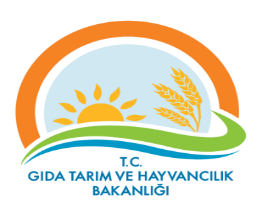 PROSES İZLEME ÖLÇME FORMU (9.1.1)PROSES İZLEME ÖLÇME FORMU (9.1.1)PROSES İZLEME ÖLÇME FORMU (9.1.1)PROSES İZLEME ÖLÇME FORMU (9.1.1)PROSES İZLEME ÖLÇME FORMU (9.1.1)Dokuman KoduDokuman KoduDokuman KoduDokuman KoduDokuman KoduGTHB.59.İLM.KYSGTHB.59.İLM.KYSGTHB.59.İLM.KYSGTHB.59.İLM.KYSGTHB.59.İLM.KYSPROSES İZLEME ÖLÇME FORMU (9.1.1)PROSES İZLEME ÖLÇME FORMU (9.1.1)PROSES İZLEME ÖLÇME FORMU (9.1.1)PROSES İZLEME ÖLÇME FORMU (9.1.1)PROSES İZLEME ÖLÇME FORMU (9.1.1)Yayın TarihiYayın TarihiYayın TarihiYayın TarihiYayın Tarihi05.02.201805.02.201805.02.201805.02.201805.02.2018PROSES İZLEME ÖLÇME FORMU (9.1.1)PROSES İZLEME ÖLÇME FORMU (9.1.1)PROSES İZLEME ÖLÇME FORMU (9.1.1)PROSES İZLEME ÖLÇME FORMU (9.1.1)PROSES İZLEME ÖLÇME FORMU (9.1.1)Sayfa SayısıSayfa SayısıSayfa SayısıSayfa SayısıSayfa SayısıSayfa 4/ 7Sayfa 4/ 7Sayfa 4/ 7Sayfa 4/ 7Sayfa 4/ 7Proses AdıHedefPerformans Göstergesiİzleme Periyodu   Gerçekleşme                               Açıklama      Gerçekleşme                               Açıklama      Gerçekleşme                               Açıklama      Gerçekleşme                               Açıklama      Gerçekleşme                               Açıklama      Gerçekleşme                               Açıklama      Gerçekleşme                               Açıklama      Gerçekleşme                               Açıklama   Proses AdıPerformans Göstergesiİzleme PeriyoduÖzel Güvenlik DenetlemeTEKAMP ''Tekirdağ İl Afet Müdahale Planı'' Tekirdağ Yerel Düzey Gıda Tarım ve Hayvancılık Hizmet Grubu planlarını eksiksiz hazırlanması.Plan  eksiksiz yerine getirildi ise başarı performansı % 100 olurHer Yıl 1 kezYıl içnde planda görevli insan kaynakları makine ,araçgereç vb değişiklik olması halinde değişiklikleri plana işlemek.RİSK KAYIT TABLOSURİSK KAYIT TABLOSUDokuman KoduDokuman KoduDokuman KoduGTHB.59.İLM.KYS.023GTHB.59.İLM.KYS.023GTHB.59.İLM.KYS.023GTHB.59.İLM.KYS.023GTHB.59.İLM.KYS.023GTHB.59.İLM.KYS.023GTHB.59.İLM.KYS.023RİSK KAYIT TABLOSURİSK KAYIT TABLOSUYayın TarihiYayın TarihiYayın Tarihi05.02.201805.02.201805.02.201805.02.201805.02.201805.02.201805.02.2018RİSK KAYIT TABLOSURİSK KAYIT TABLOSUSayfa SayısıSayfa SayısıSayfa SayısıSayfa 5/ 7Sayfa 5/ 7Sayfa 5/ 7Sayfa 5/ 7Sayfa 5/ 7Sayfa 5/ 7Sayfa 5/ 7TESPİT EDİLEN RİSKTESPİT EDİLEN RİSKLERİN OLUMSUZ ETKİLERTESPİT EDİLEN RİSKLERİN OLUMSUZ ETKİLERMEVCUT KONTROLLERMEVCUT KONTROLLERRİSKLERE VERİLEN CEVAPLARETKİOLASILIKRİSK  SKORU (PUANI)RİSKİN DEĞİŞİM YÖNÜ (ÖNEM DÜZEYİ)RİSKE VERİELECEK CEVAPLAR YENİ/EK/KALDIRILAN KONTROLLERRİSKİN TÜRÜRİSKİN SAHİBİAÇIKLAMALAR (İZLEME RAPORLAMA)AÇIKLAMALAR (İZLEME RAPORLAMA)Risk: planları onay için kurula yetiştirememe Süre aşımı , İdari ceza.Süre aşımı , İdari ceza.planların güncelliği birim sorumlusu tarafından  her ay denetlenmeli eksiklikler var ise giderilmeliplanların güncelliği birim sorumlusu tarafından  her ay denetlenmeli eksiklikler var ise giderilmeli111DüşükRisk   Takip Operasyonelİl MüdürlüğüSebep:  
Her ay sonu planlar  kontrol edilmeli.Süre aşımı , İdari ceza.Süre aşımı , İdari ceza.planların güncelliği birim sorumlusu tarafından  her ay denetlenmeli eksiklikler var ise giderilmeliplanların güncelliği birim sorumlusu tarafından  her ay denetlenmeli eksiklikler var ise giderilmeli111DüşükRisk   Takip Operasyonelİl Müdürlüğü